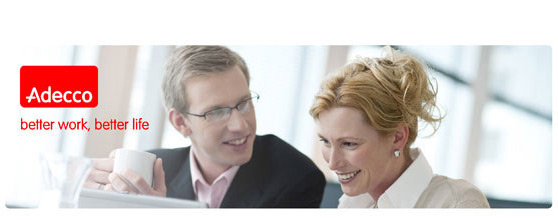 Adecco Poland Sp. z o.o. należy do międzynarodowej korporacji Adecco S.A. - światowego lidera wśród firm doradztwa personalnego, który posiada 5100 placówek w ponad 60 krajach. W Polsce działamy od 1994 roku. Swoją wiedzą i doświadczeniem służymy w ponad 50 lokalizacjach na terenie kraju. W 2015 roku pracę dzięki Adecco Poland znalazło ponad 60 000 osób. Adecco Poland Sp. z o.o. jest Agencją Zatrudnienia nr 364.Dla naszego Klienta poszukujemy najlepszych Kandydatów/-tek na stanowisko:Nr ref.: SPK/11/2016/GRM

Miejsce pracy: Grodzisk Mazowiecki, Piastów, WarszawaMiejsce Pracy: PiastówZadania:Organizacja przewozów krajowychMonitorowanie i kontrola realizacji zleceń transportowych, dbanie o jakość i terminowośćPozyskiwanie oraz rozwijanie współpracy z przewoźnikamiPlanowanie przewozów, ustalanie warunków transportuUtrzymywanie komunikacji oraz współpraca z Klientami w zakresie przyjętych zleceńDbanie o pozytywny wizerunek firmyNasze wymagania:Min. 1,5 roku doświadczenia na podobnym stanowiskuWykształcenie min. średnieDobra znajomość pakietu MS OfficePosiadanie bazy kontaktów z przewoźnikami i klientamiZnajomość rynku i branży TSLŁatwość nawiązywania kontaktówDążenie do osiągania celówOferujemy:Możliwość współpracy z dynamicznie rozwijającą się firmą  z branży logistyczno-spedycyjnejStabilne zatrudnienie bezpośrednio przez Klienta w oparciu o umowę o pracęAtrakcyjne wynagrodzenie oraz system premiowyNarzędzia niezbędne do wykonywania pracy (laptop, telefon komórkowy)Pracę na pełen etat na 1 zmianęPrywatną opiekę medycznąZapraszamy do rejestracji bezpośredniej na www.adecco.plProsimy o dopisanie następującej klauzuli: Niniejszym wyrażam zgodę na przetwarzanie moich danych osobowych zawartych w moim CV oraz w innych przekazanych przeze mnie dokumentach, przez Adecco Poland Sp. z o.o. z siedzibą w Warszawie w celach związanych z procesem rekrutacji, zarówno obecnym, jak i organizowanymi w przyszłości, zgodnie z ustawą z dnia 29 sierpnia 1997 r. o ochronie danych osobowych (tekst jedn.: Dz. U. z 2014 r. poz. 1182 z późn. zm.). Wyrażam także zgodę na udostępnianie moich danych osobowych innym podmiotom należącym do grupy Adecco oraz potencjalnym pracodawcom do celów związanych z prowadzonymi obecnie lub w przyszłości procesami rekrutacji. 
Administratorem podanych dobrowolnie danych osobowych jest Adecco Poland Sp. z o.o. z siedzibą w Warszawie, Pl. Europejski 2, 00-844 Warszawa. Informujemy, że kandydatowi przysługuje pełne i niezbywalne prawo dostępu do swoich danych osobowych włączając w to prawo do ich usunięcia lub poprawianiahttp://www.pracuj.pl/aplikuj/speedytor-krajowy-grodzisk-mazowiecki-piastow-warszawa,oferta,4927938?emailOriginId=Apply